НАКАЗПО ГАННІВСЬКІЙ ЗАГАЛЬНООСВІТНІЙ ШКОЛІ І-ІІІ СТУПЕНІВПЕТРІВСЬКОЇ РАЙОННОЇ РАДИ КІРОВОГРАДСЬКОЇ ОБЛАСТІвід 07 лютого 2020 року                                                                                № 21с. ГаннівкаПро участь у шкільному та районному етапах Всеукраїнського фестивалю дружин юних пожежних  у 2019/2020 навчальному роціНа виконання наказу начальника відділу освіти райдержадміністрації від 07 лютого 2020 року № 22 «Про проведення шкільного та районного етапів Всеукраїнського фестивалю дружин юних пожежних закладів загальної середньої освіти району у 2019/2020 навчальному році»НАКАЗУЮ:1. Заступнику директора з навчально-виховної роботи Ганнівської загальноосвітньої школи І-ІІІ ступенів ЩУРИК О.О., заступнику завідувача з навчально-виховної роботи Володимирівської загальноосвітньої школи І-ІІ ступенів, філії Ганнівської загальноосвітньої школи І-ІІІ ступенів ПОГОРЄЛІЙ Т.М., заступнику завідувача з навчально-виховної роботи Іскрівської загальноосвітньої школи І-ІІІ ступенів, філії Ганнівської загальноосвітньої школи І-ІІІ ступенів БОНДАРЄВІЙ Н.П. забезпечити участь дружин юних  пожежних у шкільному та районному етапах  вищезазначеного Фестивалю згідно з затвердженими Умовами (додаток).2. Контроль за виконанням даного наказу покласти на заступника директора з навчально-виховної роботи Ганнівської загальноосвітньої школи І-ІІІ ступенів ГРИШАЄВУ О.В., завідувача Володимирівської загальноосвітньої школи І-ІІ ступенів, філії Ганнівської загальноосвітньої школи І-ІІІ ступенів МІЩЕНКО М. І., на завідувача Іскрівської загальноосвітньої школи І-ІІІ ступенів, філії Ганнівської загальноосвітньої школи І-ІІІ ступенів ЯНИШИНА В.М. Директор школи                                                                                          О.КанівецьЗ наказом ознайомлені:                                                                          О.ЩурикО.ГришаєваВ.ЯнишинМ.МіщенкоТ.ПогорєлаН.БондарєваДодаток до наказу директора школивід 07.02.2020 року № 21УМОВИУчасті у шкільному та  районному етапах Всеукраїнськогофестивалю  дружин юних пожежних у 2019/2020 навчальному роціІ.Мета фестивалю	Розвиток руху юних пожежних, формування у дітей свідомого  ставлення до свого життя і здоров’я та оточуючих, дотримання правил безпеки життєдіяльності, навчання дітей діям у надзвичайних ситуаціях, виявлення у них творчих здібностей.ІІ. Порядок проведення шкільного та районногоетапу Всеукраїнського фестивалю та його учасники	Шкільний та  районний етап  Фестивалю проводиться упродовж  лютого – березня  поточного року в два етапи. Учасниками фестивалю є члени дружин юних пожежних, (учні навчальних закладів віком не старше 17 років). У склад дружини входить шість осіб на чолі з капітаном.	Кожна дружина повинна мати свою назву і емблему, що відображають тематику проведеного заходу і відповідно оцінюватиметься. Членам дружин  бажано мати відповідну форму  одягу.ІІІ. Шкільний етап	Шкільний етап Фестивалю проводиться в закладах загальної середньої освіти району упродовж лютого 2020 року під організаційно – методичним керівництвом заступників директорів із навчально - виховної роботи, педагогів – організаторів, учителів із предмету «Основи здоров’я».	Під час проведення шкільного етапу кількість членів дружин не обмежується. Упродовж навчального року дружини юних пожежних  беруть активну участь у заходах, що проходять під девізом «Запобігти . Врятувати. Допомогти».	Дружини юних пожежних  організовують та проводять пізнавально – розважальні програми («Брейн – ринг», КВК, «Що? Де? Коли?» і т.п.) під час яких закріплюються знання та навички проведення рятувальних робіт за допомогою найпростішого спорядження, дій в небезпечних ситуаціях, надання першої медичної, а також само та взаємодомоги, отримані під час вивчення теоретичного курсу.	Дружини юних пожежних проводять відповідну роз’яснювальну роботу в  закладах дошкільної освіти та початкових класах  ЗЗСО району.	Підсумки шкільного етапу підводяться до 2 березня поточного року,  протоколи проведення першого етапу фестивалю подаються сектору освіти до 6 березня поточного року, в них вказати: назву закладу освіти; прізвище, ім’я кожного учасника; їхній вік; прізвище, ім’я по батькові вчителя (тренера), який готував дружину. До протоколу додаются: звіт дружини про проведену роботу, сценарій виступу дружини та заявка на участь у районному етапі фестивалю.ІУ. Районний етап	Районний етап Фестивалю  проводиться 27 березня 2020 року.Конкурсна програма включає:1. Конкурс «Візитка».Упродовж 3 хвилин йде представлення команди. Конкурс проводиться у формі візитної картки КВК або іншої, обраної самостійно, і має на меті ознайомити учасників Фестивалю з членами команди, її діяльністю з профілактичної роботи та навчання однолітків правилам поводження під час виникнення надзвичайних ситуацій, яку вони проводили протягом року. Кількість учасників в конкурсі не обмежується, але не повинна перевищувати кількісний склад команди (6 осіб) ДЮП. Візитка представляється без використання додаткових сценічних декорацій, на фоні єдиної для всіх команд сценічної ширми, що встановлюється організаторами Фестивалю. Місце проведення визначається відповідно до погодних умов (приміщення, відкритий майданчик).Конкурс «Візитка» оцінюється за такими критеріями:	відповідність жанру – до 5 балів;	розкриття теми – до 5 балів;	виконавська майстерність – до 5 балів;	оригінальність сценарію – до 5 балів.Для визначення результатів конкурсу «Візитка» підраховується сума балів, виставлених дружинам п’яьма членами журі.Максимальна сума балів, яку може отримати дружина за конкурс «Візитка», – 200 балів.2. Конкурс «Домашнє завдання». Тема домашнього завдання: «Рятувальник – мужня професія, гордість країни, веде боротьбу за безпеку людини». Команда повинна представити тематичний виступ, використовуючи будь-які жанри мистецтва (музику, літературу, хореографію, пантоміму тощо). Виступ проводиться державною мовою, тривалістю 10 хв. При музичному супроводі дозволяється використовувати тільки мінусову фонограму. Домашнє завдання повинно порушувати актуальні питання забезпечення пожежної та техногенної безпеки, нести рекомендації щодо дій у різних надзвичайних ситуаціях чи подіях, пропагувати здоровий спосіб життя, нести агітаційне навантаження щодо необхідності дотримання правил безпеки життєдіяльності; Конкурс «Домашнє завдання» оцінюється за такими критеріями:	відповідність жанру – до 5 балів;	розкриття теми – до 5 балів;	виконавська майстерність – до 5 балів;                      	оригінальність сценарію – до 5 балів;	взаємозв’язок з аудиторією – до 5 балів.Для визначення результатів конкурсу «Домашнє завдання» підраховується сума балів, виставлених дружинам п’ятьма членами журі.Максимальна сума балів, яку може отримати дружина за конкурс «Домашнє завдання», – 250 балів.3. Конкурс «Медичний». Кожна команда вибирає конверт із 10 теоретичними та одним практичним запитаннями, на кожне теоретичне питання є декілька варіантів відповідей, одна з яких вірна. Учасник повинен вибрати правильну відповідь. В конкурсі бере участь 1 учасник. 	Конкурс «Медичний» оцінюється за такими критеріями:Кожне теоретичне завдання оцінюється в 1 бал – 10 балів; Практичне запитання – в 5 балів. Максимальна сума балів, яку може отримати дружина за конкурс «Медичний» –                 15 балів.Після проведення районного етапу у п'ятиденний термін надаються протокол, сценарії виступів команд-переможниць, які посіли 1-4 місця, а також фото- та відеоматеріали до обласного оргкомітету за адресою: 25012 м. Кропивницький, вул. Пашутінська, 1, Управління Державної служби України з надзвичайних ситуацій у Кіровоградській області.Команда, яка посіла перше місце в районному етапі Фестивалю, бере участь в зональних змаганнях.Зональний етап проводиться у квітні за вищезазначеною конкурсною програмою. Команди, які посіли І, ІІ, ІІІ, ІV місця в зональному етапі, беруть участь в обласному етапі Фестивалю. Обласний етап проводиться у травні – червні. До конкурсної програми входять: -  конкурс  «Візитка»;-  конкурс  «Безпечна прогулянка»;-  конкурс «Домашнє завдання».             Дата проведення обласного етапу Фестивалю оголошується додатково.У. Організатори проведення  фестивалю	Проведення шкільного етапу здійснюється шкільним оргкомітетом у складі  директора  навчального закладу, заступника директора з навчально – виховної роботи, педагога – організатора, вчителів предмету «Основи здоров’я», за сприяння представників районного сектору УДС НС України в області, та ДПРЧ – 32 УДС НС України в області 	Районний етап фестивалю проводиться  оргкомітетом до складу якого входять представники сектору освіти  районної державної адміністрації, центру дитячої та юнацької творчості, районного сектору  УДС НС України в області, ДПРЧ -32 УДС НС України в області.УІ. Фінансування фестивалю	-  забезпечення участі дружин юних пожежних  здійснюють директори ЗЗСО;	- приміщення, озвучення, освітлення забезпечує сектор освіти райдержадміністрації та ЦДЮТ;	- придбання заохочувальних призів за зайняте І-ІІ-ІІІ місця покладається на районний сектор  УДС НС України в області;	- забезпечення дипломами переможців для відзначення в окремих номінаціях покладається на сектор освіти  райдержадміністрації.СКЛАДжурі з проведення районного етапу Всеукраїнського фестивалю дружин юних  пожежних   закладів загальної середньої освіти  району  у 2019/2020 навчальному роціГолова журіМАЛЮТА					- начальник Петрівського  РС УДС НС України в Володимир Васильович			Кіровоградській області (за погодженням)Члени журі:ГУЛЬ	                        		- провідний фахівець групи централізованогоВладислав Миколайович			господарського обслуговування закладів освіти комунальної установи «Петрівський районний центр із обслуговування закладів освіти»;БОЙКО                                                     - директор Петрівського центру дитячої та юнацькоїВалентина Олексіївна                   	творчості;ПАЩЕНКО					- начальник ДПРЧ-32  УДС НС України в Андрій Володимирович			Кіровоградській області (за погодженням);ЛЕПСЬКА					- методист районного методичного кабінету Ольга Павлівна				комунальної установи «Петрівський районний                                                                        центр із обслуговування закладів освіти»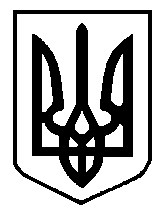 